PÓŁSTAŁE PREPARATY DO STOSOWANIA NA SKÓRĘWnioski: ………………………………………………………………………………………………………………………………………………………………………………………………………………………………………………………………………………………………………………………………………………………………………………………………………………………………………………………………………………………………………………………………………………………………………………………………………………………………………………………………………………………………………………………………………………………………………………………………………………………………………………………………………………………………..CZOPKISporządzanie czopków metodą wylewania:standaryzacja form,obliczenie potrzebnej ilości podłoża z uwzględnieniem współczynnika wyparcia,sporządzanie czopków na podłożu lipofilowym (recepta 1. i recepta 2.) i hydrofilowym (recepta 3.) metodą wylewania.Rp. 1.Papaverini hydrochloridi		0,1Cacao olei			q.s.M.f. supp. anal. D.t.d. No XRzeczywista pojemność formy: 	………………..Współczynnik wyparcia: 		………………..Rp. 2.Ibuprofeni			0,125Witepsoli			q.s.M.f. supp. anal. D.t.d. No XRzeczywista pojemność formy: 	………………..Współczynnik wyparcia: 		………………..Rp. 3.Paracetamoli			0,125Macrogoli 1500			q.s.Macrogoli 4000			q.s..M.f. supp. anal.D.t.d. No XRzeczywista pojemność formy: 	………………..Współczynnik wyparcia: 		………………..Badanie jednolitości masy preparatów jednodawkowych (FP XI, 2.9.5.).Wnioski: …………………………………………………………………………………………………………………………………………………………………………………………………………………………………………………………………………………………………………………………………………………………………………………………………………………………………………………………………………………………………………………………………………………………………………………………………………………………………………………………………………………………………………………………………………………………………………………………………………………………………………………………………………………………………Badanie czasu rozpadu czopków (FP XI 2.9.2.).Wnioski:……………………………………………………………………………………………………………………………………………………………………………………………………………………………………………………………………………………………………………………………………………………………………………………………………………………………………………………………………………………………………………………………………….…………………………………………………………………………………………………………………………………………………………………………………………………………………………………………………………………………………………………………………………………………………………Badanie czasu całkowitej deformacji czopków lipofilowych (FP XI 2.9.22.).Wnioski:…………………………………………………………………………………………………………………………………………………………………………………………………………………………………………………………………………………………………………………………………………………………………………………………………………………………………………………………………………………………………………………………………………………………………………………………………………………………………………………………………………………………………………………………………………………………………………………………………………………………………………………………………………………………………Badanie kruchości czopków (FP V).Wnioski:…………………………………………………………………………………………………………………………………………………………………………………………………………………………………………………………………………………………………………………………………………………………………………………………………………………………………………………………………………………………………………………………………………………………………………………………………………………………………………………………………………………………………………………………………………………………………………………………………………………………………………………………………………………………………KAPSUŁKIWypełnianie kapsułek żelatynowych twardych na podstawie wskazanej recepty.Recepta nr :Wymiar użytych kapsułek żelatynowych twardych :Obliczenia ilości substancji leczniczej i pomocniczej:Badanie czasu rozpadu kapsułek miękkich i twardych (FP XI 2.9.1).Wnioski: ……………………………………………………………………………………………………………………………………………………………………………………………………………………………………………………………………………………………………………………………………………………………………………………………………………………………………………………………………………………………………………………………………….Badanie jednolitości masy kapsułek twardych (FP XI 2.9.5.)Wnioski:……………………………………………………………………………………………………………………………………………....………………………………………………………………………………………………………………………………………………..………………………………………………………………………………………………………………………………………………..………………………………………………………………………………………………………………………………………………..………………………………………………………………………………………………………………………………………………..…………………………………………………………………………………………........................................................EMULSJE LECZNICZEObliczenia do wykonania emulsji według recept 1-4Rp. 1.Emulsionis Ricini olei	200,0M.f. lege artisRp. 2.Emulsionis Paraffini olei	200,0M.f. lege artisRp. 3.Rp. 4. Badanie stopnia rozproszenia emulsjiNa szkiełko podstawowe nanieść bagietką kroplę emulsji, nakryć szkiełkiem nakrywkowym i oglądać pod mikroskopemWnioski: ………………………………………………………………………………………………………………………………………………………………………………………………………………………………………………………………………………………………………………………………………………………………………………………………………………………………………………………………………………………………………………………………………………………………………………………………………………………………………………………………………………………………………………………………………………………………………………………………………………………………………………………………………………………………………………………………………………………………………………………………………………………………………………………………………………………………………………………………………………………………………………………………………………………………………………………………………………………………………………………………………………………………………………………………………………………………………………………………………………………………………………………………………………………………………Oznaczanie procesu śmietanowania przez wirowanieWnioski: ……………………………………………………………………………………………………………………………………………………………………………………………………………………………………………………………………………………………………………………………………………………………………………………………………………………………………………………………………………………………………………………………………………………………………………………………………………………………………………………………………………………………………………………………………………………………………………………………………………………………………………………………………………………………………………………………………………………………………………………………………………………………………………………………………………….Określenie typu emulsjiWnioski: ………………………………………………………………………………………………………………………………………………………………………………………………………………………………………………………………………………………………………………………………………………………………………………………………………………………………………………………………………………………………………………………………………Analiza rozkładu wielkości cząstek emulsji metodą DLSSkład nanoemulsji:Ocena wizualna:Warunki homogenizacji:-wstępnej-wysokociśnieniowejWyniki pomiarów wielkości cząstek (rozkład objętościowy):PDI – współczynnik polidyspersyjnościW oparciu o otrzymane wyniki, przeanalizować wpływ rozcieńczenia na jakość badania rozkładu wielkości cząstek.Wnioski:Filmy polimeroweSkład żelu.Badanie jednolitości masy.Średnia masa (mg) :Odchylenie:Badanie czasu rozpaduKrzywa wzorcowa. Średnia zawartość API w badanych filmach + chromatogram. Skład podłożaCechy organolep-tyczneWygląd podłoża po stopieniu/ zapachKonsystencjaZdolność absorbowania wodyCharakter podłoża1.2.3.4.5.6.Nr czopkaMasa (g)Średnia masaOdchylenie procentowe1.2.3.4.5.6.7.8.9.10.Rodzaj czopka1.2.3.ŚredniaCzopki na podłożu lipofilowym(masło kakaowe lub Witepsol)Czopki na podłożu hydrofilowym(makrogole)Rodzaj czopka1.2.3.ŚredniaCzopki na podłożu lipofilowym(masło kakaowe)Czopki na podłożu lipofilowym(Witepsol)Rodzaj czopka123ŚredniaCzopki na podłożu lipofilowym(masło kakaowe)Czopki na podłożu lipofilowym(Witepsol)Czopki na podłożu hydrofilowym(makrogole)Kapsułki miękkieKapsułki miękkieKapsułki twardeKapsułki twardew wodzie oczyszczonejw sztucznym soku żołądkowymw wodzie oczyszczonejw sztucznym soku żołądkowymNumer kapsułkiMasa zawartości (g)Odchylenie procentoweNumer kapsułkiMasa zawartości (g)Odchylenie procentowe1112          123134          145          156          167          178          189          1910          20Rp. 1Rp. 2WnioskiAABBCCEmulsja z emulgatorami niejonowymi 1.Emulsja z emulgatorami niejonowymi 1.Emulsja z emulgatorami niejonowymi 1.Emulsja z emulgatorami niejonowymi 2.Emulsja z emulgatorami niejonowymi 2.Emulsja z emulgatorami niejonowymi 2.nrnazwaT[°C]średniawielkośćcząstekd [nm]PDIrozkład wielkościrozkład wielkościrozkład wielkościnrnazwaT[°C]średniawielkośćcząstekd [nm]PDID(10)[nm]D(50)[nm]D(90)[nm]emulsja nierozcieńczonaemulsja nierozcieńczonaemulsja nierozcieńczonaemulsja nierozcieńczonaemulsja nierozcieńczonaemulsja nierozcieńczonaemulsja nierozcieńczonaemulsja nierozcieńczonawartość średnia wartość średnia wartość średnia odchylenie stand.odchylenie stand.odchylenie stand.emulsja po rozcieńczeniu:emulsja po rozcieńczeniu:emulsja po rozcieńczeniu:emulsja po rozcieńczeniu:emulsja po rozcieńczeniu:emulsja po rozcieńczeniu:emulsja po rozcieńczeniu:emulsja po rozcieńczeniu:wartość średnia wartość średnia wartość średnia odchylenie stand.odchylenie stand.odchylenie stand.Próbka numer123Czas [sek]Próbka numer123Zawartość API [mg]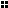 